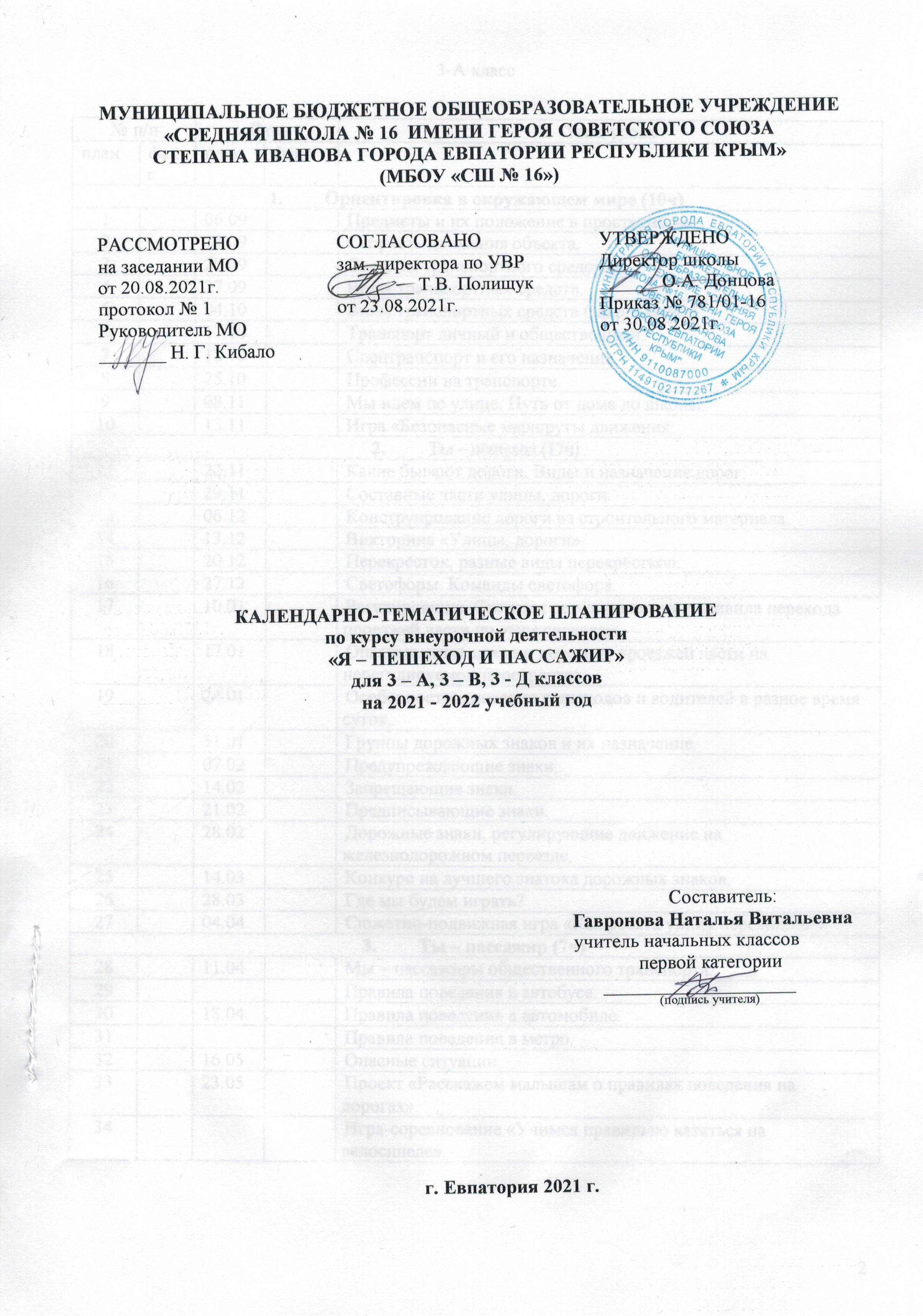         3-А класс3-В класс3-Д класс№ п/п№ п/пДатаДатаДатаТема урокапланфактпланфактфактОриентировка в окружающем мире (10ч)Ориентировка в окружающем мире (10ч)Ориентировка в окружающем мире (10ч)Ориентировка в окружающем мире (10ч)Ориентировка в окружающем мире (10ч)Ориентировка в окружающем мире (10ч)106.0906.09Предметы и их положение в пространстве.213.0913.09Скорость движения объекта.320.0920.09Сигналы транспортного средства.427.0927.09Виды транспортных средств.504.1004.10Виды транспортных средств (закрепление).611.1011.10Транспорт личный и общественный.718.1018.10Спецтранспорт и его назначение.825.1025.10Профессии на транспорте.908.1108.11Мы идем по улице. Путь от дома до школы.1015.1115.11Игра «Безопасные маршруты движения.Ты – пешеход (17ч)Ты – пешеход (17ч)Ты – пешеход (17ч)Ты – пешеход (17ч)Ты – пешеход (17ч)Ты – пешеход (17ч)1122.1122.11Какие бывают дороги. Виды и назначение дорог.1229.1129.11Составные части улицы, дороги.1306.1206.12Конструирование дороги из строительного материала.1413.1213.12Викторина «Улицы, дороги».1520.1220.12Перекрёсток, разные виды перекрёстков.1627.1227.12Светофоры. Команды светофора.1710.0110.01Регулировщик. Сигналы регулировщика и правила перехода проезжей части по этим сигналам.1817.0117.01Опасные ситуации при переходе проезжей части на нерегулируемом перекрестке.1924.0124.01Особенности движения пешеходов и водителей в разное время суток.2031.0131.01Группы дорожных знаков и их назначение.2107.0207.02Предупреждающие знаки.2214.0214.02Запрещающие знаки.2321.0221.02Предписывающие знаки.2428.0228.02Дорожные знаки, регулирующие движение на железнодорожном переезде.2514.0314.03Конкурс на лучшего знатока дорожных знаков.2628.0328.03Где мы будем играть?2704.0404.04Сюжетно-подвижная игра «Как ребята улицу переходили».Ты – пассажир (7ч)Ты – пассажир (7ч)Ты – пассажир (7ч)Ты – пассажир (7ч)Ты – пассажир (7ч)Ты – пассажир (7ч)2811.0411.04Мы – пассажиры общественного транспорта.29Правила поведения в автобусе.3018.0418.04Правила поведения в автомобиле.31Правила поведения в метро.3216.0516.05Опасные ситуации.3323.0523.05Проект «Расскажем малышам о правилах поведения на дорогах».34Игра-соревнование «Учимся правильно кататься на велосипеде».№ п/п№ п/пДатаДатаДатаТема урокапланфактпланфактфактОриентировка в окружающем мире (10 ч)Ориентировка в окружающем мире (10 ч)Ориентировка в окружающем мире (10 ч)Ориентировка в окружающем мире (10 ч)Ориентировка в окружающем мире (10 ч)Ориентировка в окружающем мире (10 ч)107.0907.09Предметы и их положение в пространстве.214.0914.09Скорость движения объекта.321.0921.09Сигналы транспортного средства.428.0928.09Виды транспортных средств.505.1005.10Виды транспортных средств (закрепление).612.1012.10Транспорт личный и общественный.719.1019.10Спецтранспорт и его назначение.826.1026.10Профессии на транспорте.909.1109.11Мы идем по улице. Путь от дома до школы.1016.1116.11Игра «Безопасные маршруты движения.Ты – пешеход (17ч)Ты – пешеход (17ч)Ты – пешеход (17ч)Ты – пешеход (17ч)Ты – пешеход (17ч)Ты – пешеход (17ч)1123.1123.11Какие бывают дороги. Виды и назначение дорог.1230.1130.11Составные части улицы, дороги.1307.1207.12Конструирование дороги из строительного материала.1414.1214.12Викторина «Улицы, дороги».1521.1221.12Перекрёсток, разные виды перекрёстков.1628.1228.12Светофоры. Команды светофора.1711.0111.01Регулировщик. Сигналы регулировщика и правила перехода проезжей части по этим сигналам.1818.0118.01Опасные ситуации при переходе проезжей части на нерегулируемом перекрестке.1925.0125.01Особенности движения пешеходов и водителей в разное время суток.2001.0201.02Группы дорожных знаков и их назначение.2108.0208.02Предупреждающие знаки.2215.0215.02Запрещающие знаки.2322.0222.02Предписывающие знаки.2401.0301.03Дорожные знаки, регулирующие движение на железнодорожном переезде.2515.0315.03Конкурс на лучшего знатока дорожных знаков.2629.0329.03Где мы будем играть?2705.0405.04Сюжетно-подвижная игра «Как ребята улицу переходили».Ты – пассажир (7ч)Ты – пассажир (7ч)Ты – пассажир (7ч)Ты – пассажир (7ч)Ты – пассажир (7ч)Ты – пассажир (7ч)2812.0412.04Мы – пассажиры общественного транспорта.29Правила поведения в автобусе.3019.0419.04Правила поведения в автомобиле.3126.0426.04Правила поведения в метро.3210.0510.05Опасные ситуации.3317.0517.05Проект «Расскажем малышам о правилах поведения на дорогах».3424.0524.05Игра-соревнование «Учимся правильно кататься на велосипеде».№ п/п№ п/пДатаДатаДатаТема урокапланфактпланфактфактОриентировка в окружающем мире (10ч)Ориентировка в окружающем мире (10ч)Ориентировка в окружающем мире (10ч)Ориентировка в окружающем мире (10ч)Ориентировка в окружающем мире (10ч)Ориентировка в окружающем мире (10ч)107.0907.09Предметы и их положение в пространстве.214.0914.09Скорость движения объекта.321.0921.09Сигналы транспортного средства.428.0928.09Виды транспортных средств.505.1005.10Виды транспортных средств (закрепление).612.1012.10Транспорт личный и общественный.719.1019.10Спецтранспорт и его назначение.826.1026.10Профессии на транспорте.909.1109.11Мы идем по улице. Путь от дома до школы.1016.1116.11Игра «Безопасные маршруты движения.Ты – пешеход (17ч)Ты – пешеход (17ч)Ты – пешеход (17ч)Ты – пешеход (17ч)Ты – пешеход (17ч)Ты – пешеход (17ч)1123.1123.11Какие бывают дороги. Виды и назначение дорог.1230.1130.11Составные части улицы, дороги.1307.1207.12Конструирование дороги из строительного материала.1414.1214.12Викторина «Улицы, дороги».1521.1221.12Перекрёсток, разные виды перекрёстков.1628.1228.12Светофоры. Команды светофора.1711.0111.01Регулировщик. Сигналы регулировщика и правила перехода проезжей части по этим сигналам.1818.0118.01Опасные ситуации при переходе проезжей части на нерегулируемом перекрестке.1925.0125.01Особенности движения пешеходов и водителей в разное время суток.2001.0201.02Группы дорожных знаков и их назначение.2108.0208.02Предупреждающие знаки.2215.0215.02Запрещающие знаки.2322.0222.02Предписывающие знаки.2401.0301.03Дорожные знаки, регулирующие движение на железнодорожном переезде.2515.0315.03Конкурс на лучшего знатока дорожных знаков.2629.0329.03Где мы будем играть?2705.0405.04Сюжетно-подвижная игра «Как ребята улицу переходили».Ты – пассажир (7ч)Ты – пассажир (7ч)Ты – пассажир (7ч)Ты – пассажир (7ч)Ты – пассажир (7ч)Ты – пассажир (7ч)2812.0412.04Мы – пассажиры общественного транспорта.29Правила поведения в автобусе.3019.0419.04Правила поведения в автомобиле.3126.0426.04Правила поведения в метро.3210.0510.05Опасные ситуации.3317.0517.05Проект «Расскажем малышам о правилах поведения на дорогах».3424.0524.05Игра-соревнование «Учимся правильно кататься на велосипеде».